熊谷商工会議所行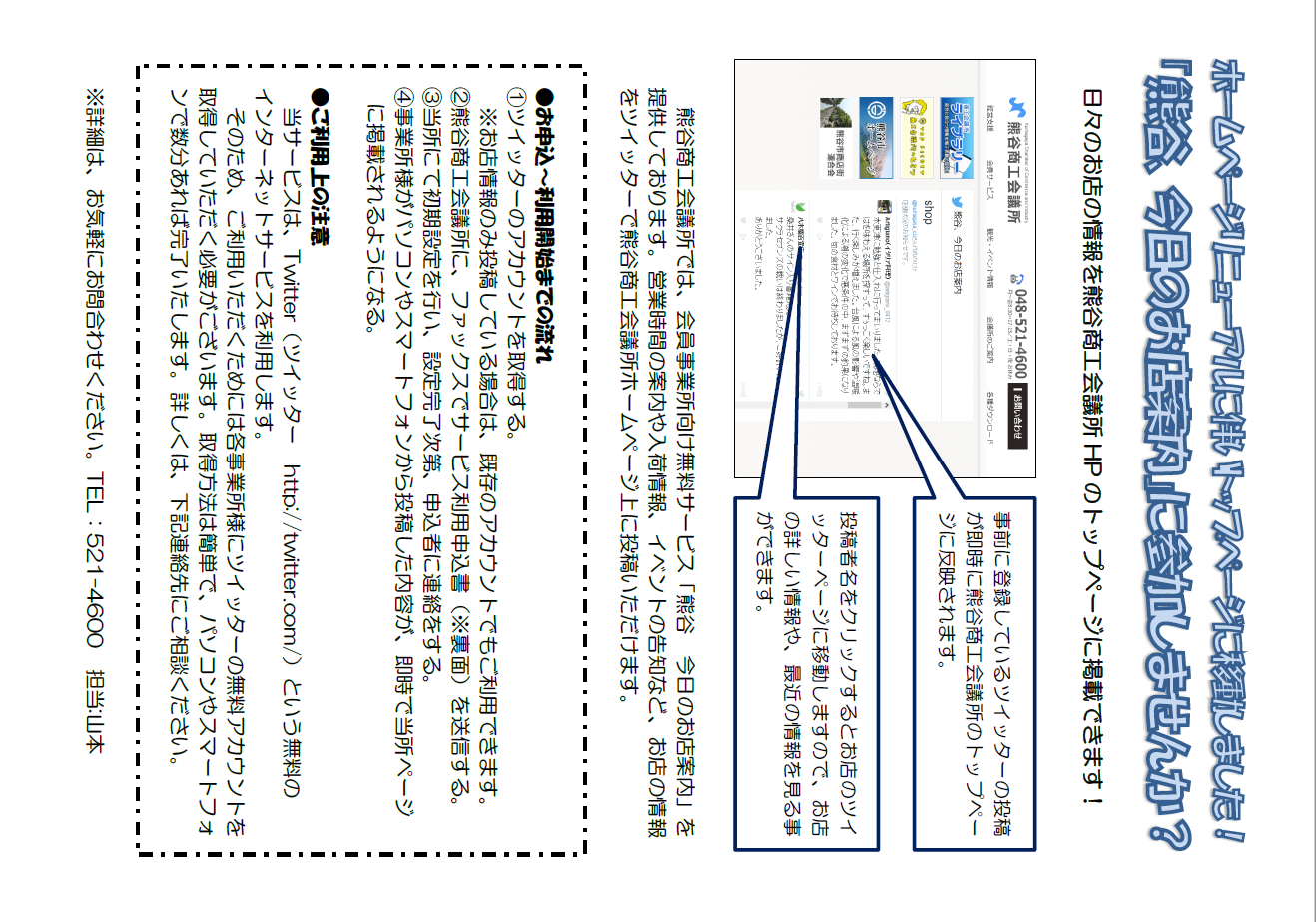 (somu@kumagayacci.or.jp)熊谷商工会議所「熊谷 、お店案内」サービス利用申込書熊谷商工会議所会員である当事業所は、以下「利用上の注意」に同意の上、熊谷商工会議所が運営する「熊谷のお店情報お知らせページ」サービスへの利用を申込いたします。 【利用上の注意】当サービスは、日々変わるお店の情報をリアルタイムで消費者にお伝えするものです。したがって、投稿内容は「営業時間のご案内」「商品の入荷・売切など、営業状況についてのご案内」に限定いたします。この主旨にそぐわない投稿や、不適切な投稿があると判断した場合は、熊谷商工会議所は、利用者の承諾を得ることなく、当該利用者 のお店情報を非掲載とすることがあります。各利用者の投稿内容についてのお問合わせは、熊谷商工会議所では対応いたしません。各利用者にてご対応ください。当サービスは、状況の変化により、急遽サービスを停止する 可能性がございます。本件に関するお問い合わせ・・・熊谷商工会議所　山本TEL：048-521-4600E-mail：somu@kumagayacci.or.jp事業所名代表者名担当者名電話番号FAX番号E-mailアドレス住所Twitterの名前Twitterのユーザー名